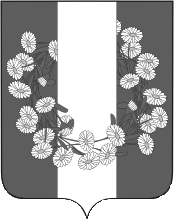 АДМИНИСТРАЦИЯ БУРАКОВСКОГО СЕЛЬСКОГО ПОСЕЛЕНИЯ КОРЕНОВСКОГО РАЙОНАПОСТАНОВЛЕНИЕ/проектот 00.05.2019                                                                                                                        № 00 хут.БураковскийОб утверждении Порядка и сроков получения дополнительного профессионального образования муниципальными служащими администрации Бураковского сельского поселения Кореновского районаВ соответствии с Федеральным  законом от  2 марта 2007 года №25-ФЗ «О муниципальной службе в Российской Федерации», Законом Краснодарского края от 8 июня 2007 года №1244-КЗ «О муниципальной службе в Краснодарском крае», Законом  Краснодарского края от 3 мая 2012 года   №2490-КЗ «О типовых квалификационных требованиях для замещения должностей муниципальной службы в Краснодарском крае», администрация Бураковского сельского поселения Кореновского района  п о с т а н о в л я е т:1.Утвердить Порядок и сроки получения дополнительного профессионального образования муниципальными служащими администрации Бураковского сельского поселения Кореновского района (прилагается).2.Общему отделу администрации Бураковского сельского поселения Кореновского района (Абрамкина) обнародовать настоящее постановление в установленных местах и разместить его на официальном сайте органов местного самоуправления Бураковского сельского поселения Кореновского района в сети «Интернет».3. Постановление вступает в силу после его официального обнародования.ГлаваБураковского сельского поселения Кореновского района                                                                        Л.И.ОрлецкаяПРИЛОЖЕНИЕ УТВЕРЖДЕНЫпостановлением администрацииБураковского сельского поселенияКореновского районаот 00 мая 2019 года  № 00Порядок и сроки получения дополнительного профессионального образования муниципальными служащими администрации Бураковского сельского поселения Кореновского района1. Настоящий Порядок разработан на основании Федерального закона от  2 марта 2007 года №25-ФЗ «О муниципальной службе в Российской Федерации», Закона Краснодарского края от 8 июня 2007 года №1244-КЗ «О муниципальной службе в Краснодарском крае», Закона Краснодарского края от 3 мая 2012 года   №2490-КЗ «О типовых квалификационных требованиях для замещения должностей муниципальной службы в Краснодарском крае» и направлен на обеспечение реализации права муниципального служащего на получение дополнительного  профессионального образования за счет средств местного бюджета.2. Дополнительное профессиональное образование муниципального служащего включает в себя профессиональную переподготовку и повышение квалификации.3. Дополнительное профессиональное образование муниципального служащего осуществляется в течение всего периода прохождения им муниципальной службы.4. Основанием для направления муниципального служащего на дополнительное профессиональное образование являются:1) назначение муниципального служащего, в том числе в порядке должностного роста, на иную должность муниципальной службы, в случае изменения вида его профессиональной служебной деятельности;2) включение муниципального служащего в кадровый резерв на конкурсной основе;3) результаты аттестации муниципального служащего.5.Повышение квалификации муниципального служащего осуществляется по мере необходимости, но не реже одного раза в три года.Необходимость в прохождении профессиональной переподготовки муниципальным служащим определяется представителем нанимателя в соответствии с основаниями, установленными настоящим Порядком.6. Дополнительное профессиональное образование муниципального служащего осуществляется в организациях, осуществляющих образовательную деятельность по дополнительным профессиональным программам.7.Минимально допустимый срок освоения программы профессиональной переподготовки для муниципальных служащих не может быть менее 500 часов.Срок освоения программ повышения квалификации для муниципальных служащих не может быть менее 16 часов.8. Дополнительное профессиональное образование муниципального служащего осуществляется в любой предусмотренной законодательством об образовании форме обучения с отрывом или без отрыва от муниципальной службы.9.Получение муниципальным служащим дополнительного профессионального образования подтверждается документом о квалификации  (удостоверение о повышении квалификации или диплом о профессиональной переподготовки) и является преимущественным основанием для включения муниципального служащего в кадровый резерв или продолжения замещения муниципальным служащим должности муниципальной  службы.10.За муниципальным служащим на период получения им дополнительного профессионального образования сохраняется замещаемая должность и денежное содержание.11.Организация получения дополнительного профессионального образования муниципальными служащими осуществляется общим отделом администрации Бураковского сельского поселения Кореновского района.12.Обучение муниципальных служащих осуществляется в пределах средств, предусмотренных в бюджете на очередной финансовый год.Глава Бураковского сельского поселения Кореновского района                                                                      Л.И.Орлецкая